AHGBI Mentoring SchemeFor individuals offering mentoring (Mentors)I understand that information shared between mentor and mentee is confidential.Signed:								Date: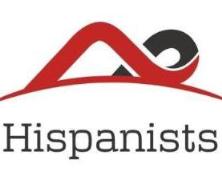 Association of Hispanists ofGreat Britain and IrelandYour detailsYour detailsName:Institution:Email:Brief career history:Areas of expertise and research:Teaching areas:Brief list of roles held: